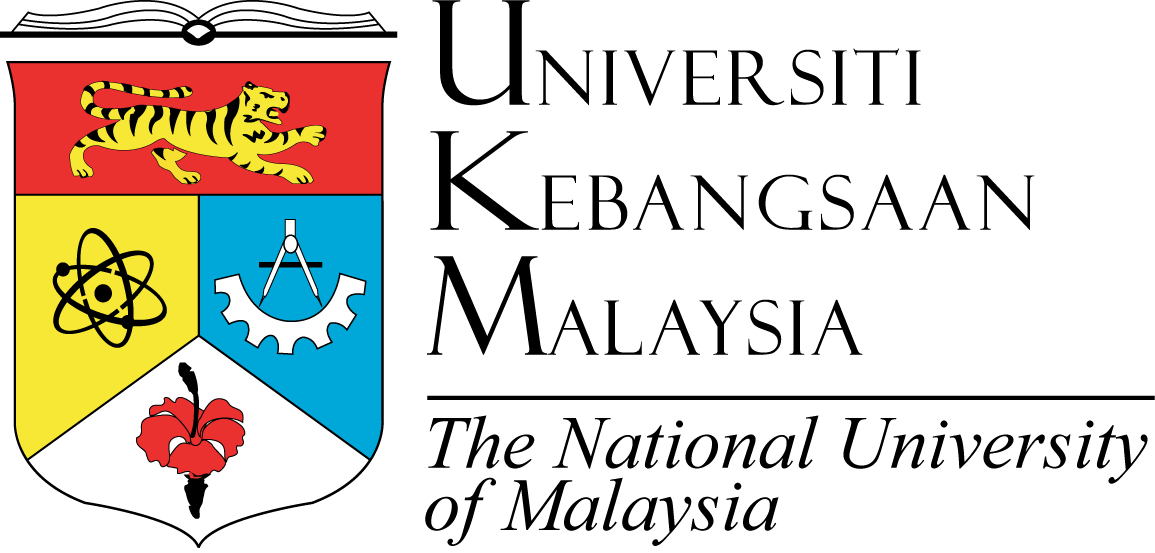 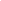 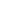 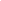 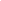 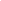 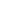 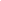 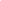 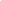 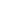 I.  	TUJUANAnugerah ini memberikan pengiktirafan kepada Pusat Perkhidmatan UKM dengan mengambil kira pencapaian prestasi berkualiti yang berfokuskan kepada budaya kerja cemerlang, persekitaran pekerjaan yang kondusif, penyerlahan bakat, jaringan strategik berimpak tinggi, dan kelestarian kewangan.II.	KATEGORI ANUGERAH	Pusat PerkhidmatanIII. 	KRITERIA ANUGERAH Kriteria anugerah ialah pencapaian Pusat Perkhidmatan UKM yang telah menunjukkan kecemerlangan menyeluruh dalam semua atau sebahagian besar daripada aspek berikut berdasarkan wajaran yang telah ditetapkan:1. Budaya kerja cemerlang (30%);2. Persekitaran pekerjaan yang kondusif (25%);3. Penyerlahan bakat (20%); 4. Jaringan strategik berimpak tinggi (15%);5. Kelestarian kewangan (penjanaan atau penjimatan) (10%).Contoh aspek yang dinilai boleh didapati pada lampiran borang permohonan.IV.	SYARAT PERMOHONANPenyertaan adalah terbuka kepada semua Pusat Perkhidmatan di UKM yang disenaraikan dalam Lampiran A.Penyertaan hendaklah dibuat berdasarkan borang yang disediakan.Laporan pencapaian kecemerlangan Pusat Perkhidmatan dan maklumat beserta dokumen pembuktian dan sokongan hendaklah dilampirkan bersama-sama borang penyertaan.V.	URUS SETIABorang penyertaan yang lengkap hendaklah diemelkan kepada Puan Nurul Amalina Binti Haji Abdul Rahman di alamat emel amalinarahman@ukm.edu.my. Jika ada keperluan untuk penghantaran borang dan pembuktian salinan fizikal, dokumen berkenaan boleh disampaikan kepada:Urus Setia Anugerah Bitara UKMd/a Pusat Strategi UKMAras 3, Bangunan Canselori(U/P: Puan Nurul Amalina Binti Haji Abdul Rahman)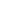 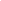 1.	Nama Pusat Perkhidmatan:	_____________________________________________________	_____________________________________________________2.	Nama Pengarah/Ketua Jabatan:	_____________________________________________________	_____________________________________________________3.	Bilangan warga di Pusat Perkhidmatan:	_____________________________________________________	_____________________________________________________	Garis Panduan Pengisian Borang Anugerah Bitara UKM (Pusat Perkhidmatan)	Aspek yang dinilai pada tahun 2021 boleh merangkumi tetapi tidak terhad           kepada perincian yang disenaraikan dalam jadual di bawah: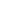 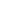 LAMPIRAN ASENARAI PUSAT PERKHIDMATAN YANG LAYAK MENGHANTAR PENCALONANAspekPerincianBudaya kerja cemerlanga) Pemerkasaan keupayaan warga (penganjuran program/tajaan latihan/sistem pementoran)b) Pemberian pengiktirafan/penghargaan/insentif kepada warga yang cemerlangc) Adaptasi budaya kerja (perbincangan dalam talian, penggunaan teknologi, kemahiran teknikal)d) Penambahbaikan/inovasi produk, perkhidmatan dan pelaksanaan tugase) Prestasi penyampaian perkhidmatan (layanan/pemakluman/kepuasan pelanggan)f) Inisiatif kebajikan warga (kesihatan mental, hak pekerja)g) Hasil kecemerlangan warga (sumbangan ilmu, anugerah/pelantikan luar, pencapaian dalam audit dan penilaian)h) Pembahagian tugas dan tanggungjawab yang jelasi) Prosedur kerja yang efisyen, terkini dan praktikalj) Penglibatan dan peranan warga secara keseluruhan dalam pelbagai jawatankuasa dan aspek di PTJk) Kebebasan untuk menjadi kreatif dan memberi sarananl) Budaya kerja bermuafakatPersekitaran pekerjaan yang kondusifa) Jaminan persekitaran yang selamat (kad akses, berkunci), selesa (fasiliti seperti ruang kerja peribadi), dan sihat (pematuhan Peraturan-Peraturan Keselamatan dan Kesihatan Pekerjaan)b) Prasarana dan kemudahan untuk warga dan pelanggan (ruang menunggu, pantri, bilik mesyuarat)c) Instrumen terkini dan peralatan yang berfungsi dengan baikd) Kemudahan alatan teknologi serta keperluan ITe) Pengurusan komunikasi berkesan (aplikasi/penstoran awan)f) Sokongan emosi dan mental (bantuan, keraian)g) Aksesibiliti untuk golongan kelainan upaya/berkeperluan khasPenyerlahan bakat a) Pengembangan bakat warga (keterserlahan kemahiran IT, kreativiti pengurusan dan pentadbiran, penglibatan aktif dalam sukan)b) Penyertaan aktiviti atau latihan yang sesuai dengan fungsi pusat/tugas warga (penyelidikan, penulisan, penyuntingan)c) Pencapaian/pengiktirafan yang diterima oleh pusat/warga (penyebaran ilmu, jemputan sebagai penceramah, penerbitan media cetak/massa)Jaringan strategik berimpak tinggia) Kerjasama di peringkat UKM, kebangsaan dan antarabangsa bersama pihak industri, agensi kerajaan, dllb) Impak jaringan (pembangunan produk, penyelidikan, pembangunan profesional, perkongsian maklumat dan kepakaran)c) Peranan dan tahap penglibatan dalam jaringand) Bilangan MoA, MoU, LoIe) Bilangan lantikan pelawat luar/pakar rujuk/dllf) Usaha penerokaan peluang bersama rakan strategikKelestarian kewangan (penjanaan atau penjimatan)a) Inisiatif penjanaan yang bersesuaian dengan fungsi dan sifat Fakulti/Institut (yuran pengajian, pusat kajian, caj perkhidmatan/produk/program, sewaan ruang dan peralatan)b) Jumlah penjanaan terkumpul dalam tahun penilaianc) Usaha penjimatan sumber dan tenaga (pengurangan penggunaan elektrik, amalan kitar semula dan guna semula kertas)d) Pengurangan kos penganjuran acara (pelaksanaan dalam talian, pemilihan lokasi)e) Penggunaan bajet dan peruntukan yang berhemah dan berlandaskan keperluanf) Pemanfaatan kemudahan percuma/peralatan sedia ada/teknologi (dokumentasi dan data dalam talian, borang salinan lembut dan e-sijil, promosi dan hebahan secara maya)g) Jumlah penjimatan terkumpul sepanjang tahun penilaianHospital Canselor Tuanku MuhrizHospital Pakar Kanak-Kanak UKMJabatan BendahariJabatan PembangunanPrasarana UKMJabatan PendaftarKolej KediamanPejabat Hubungan IndustriPejabat Naib CanselorPejabat PenasihatUndang-Undang Pejabat Pro NC KKLPenerbit UKMPerpustakaan Tun Seri LanangPusat GENIUS@Pintar NegaraPusat Hal Ehwal Pelajar(HEP-UKM)Pusat Hubungan Antarabangsa (UKM-Global)Pusat IDEA UKMPusat Inovasi & Pemindahan TeknologiPusat IslamPusat Jaminan Kualiti(Kualiti UKM)Pusat KebudayaanPusat Kepimpinan Wanita Tun Fatimah HashimPusat Kesatria Universiti (KESATRIA-UKM)Pusat Kesihatan UniversitiPusat Komunikasi KorporatPusat Pembangunan Karier(UKM-Karier)Pusat Pembangunan Keusahawanan dan EKS(UKM-CESMED)Pusat Pembangunan Profesional & Kepimpinan (Profesional-UKM)Pusat Pembentukan Pendidikan Lanjutan & Profesional (UKMSHAPE)Pusat Pengajaran dan Pembangunan Kurikulum (Pengajaran-UKM)Pusat Pengurusan Akademik (Akademik UKM)Pusat Pengurusan Penjanaan UKM (JANA@UKM)Pusat Pengurusan Penyelidikan dan InstrumentasiPusat Pengurusan Risiko, Keselamatan & Kesihatan Pekerjaan (ROSH-UKM)Pusat Perhubungan Alumni (Alumni-UKM)Pusat Perumahan PelajarPusat SiswazahPusat Strategi UKM(Strategi-UKM)Pusat SukanPusat Teknologi MaklumatPusat Transformasi Komuniti Universiti (UCTC-UKM)Unit Audit Dalam (UAD)Unit Integriti & OmbudsmanYayasan Canselor